Роль семейных традиций в воспитании детейСемейные традиции - предмет особой гордости Вашей семьи. Роль семейных традиций в воспитании детей сложно переоценить.Соблюдение семейных традиций дает подрастающему поколению ощущение стабильности, защищенности и безопасности. Самые маленькие учатся уважать старших. Старшие дети, в свою очередь, учатся заботиться о младших. Пребывая поначалу в роли пассивного наблюдателя, ребенок постепенно становится активным участником семейной жизни, с каждым разом все больше включаясь в совместную деятельность. Особо стоит отметить, что  благодаря такому вовлечению, овладение многими навыками происходит в форме игры.Не стоит обделять своих детей радостью участия во «взрослых делах», прячась за фразой «я все равно сделаю быстрее». Малыши обрадуются самым нехитрым, но при этом «ответственным» поручениям, например, вырезке печенья формочками. Рутинные для нас хлопоты подарят любимому чаду много радости. Самые незабываемые моменты ребенок сохранит в памяти на всю жизнь и продолжит в своей семье.Семейные традиции помогают  сохранить «домашнюю погоду» солнечной и ясной.Несколько примеров того, какими могут быть традиции и обычаи семьи.Ежевечерняя встреча всех домочадцев с обсуждением всего хорошего, что случилось за день;Уникальный семейный сленг или рукопожатие;Совместное проведение досуга (это могут быть как загородные поездки каждые выходные, так и посещение  всей семьей культурных мероприятий, мастер-классов; зимой – катание на коньках и лыжах, летом - катание на велосипедах, роликах, сбор грибов);Подготовка к праздникам. В изготовлении подарков родственникам могут принять участие все члены семьи. Можно весело провести время, наряжая елку, сервируя стол;Домашняя выпечка и праздничное чаепитие по выходным.Задумайтесь, что может стать самым лучшим вкладом в  «копилку традиций» Вашей семьи?Кроме этого, Вы можете соблюдать и народные традиции в семье. Следуя им, Вы заложите в детях чувство гордости своей страной, принадлежности к своему народу.Обогатить жизнь своей семьи новыми традициями никогда не поздно. Главное, соблюдать регулярность и привлекать к участию всех домашних. В этом случае, традиции и обычаи наполнят новым смыслом привычный уклад жизни и подарят ощущение праздника каждый день.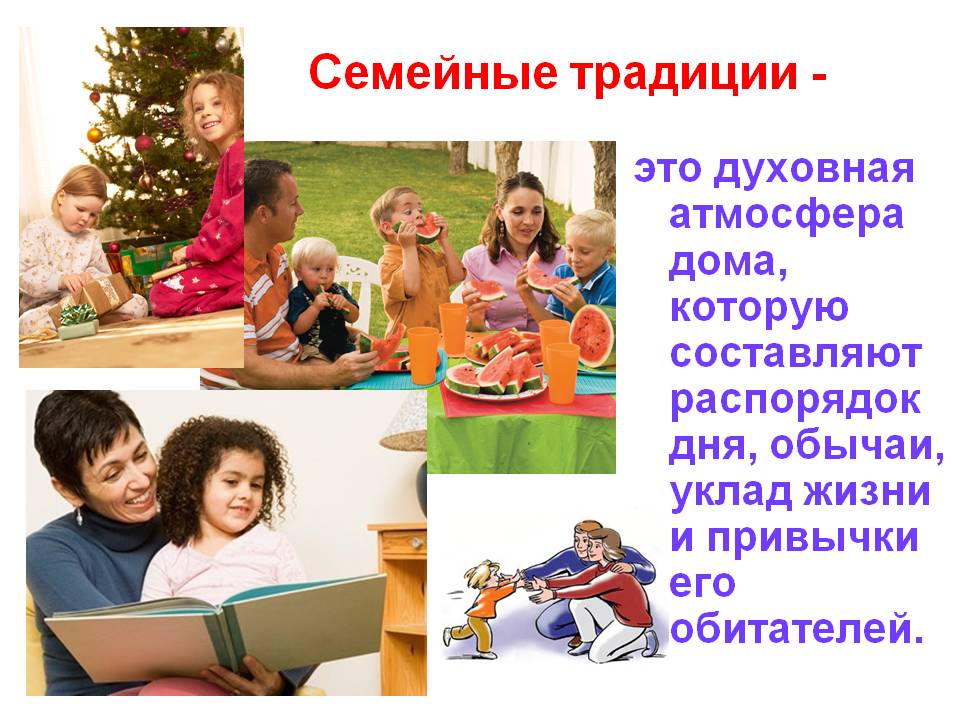 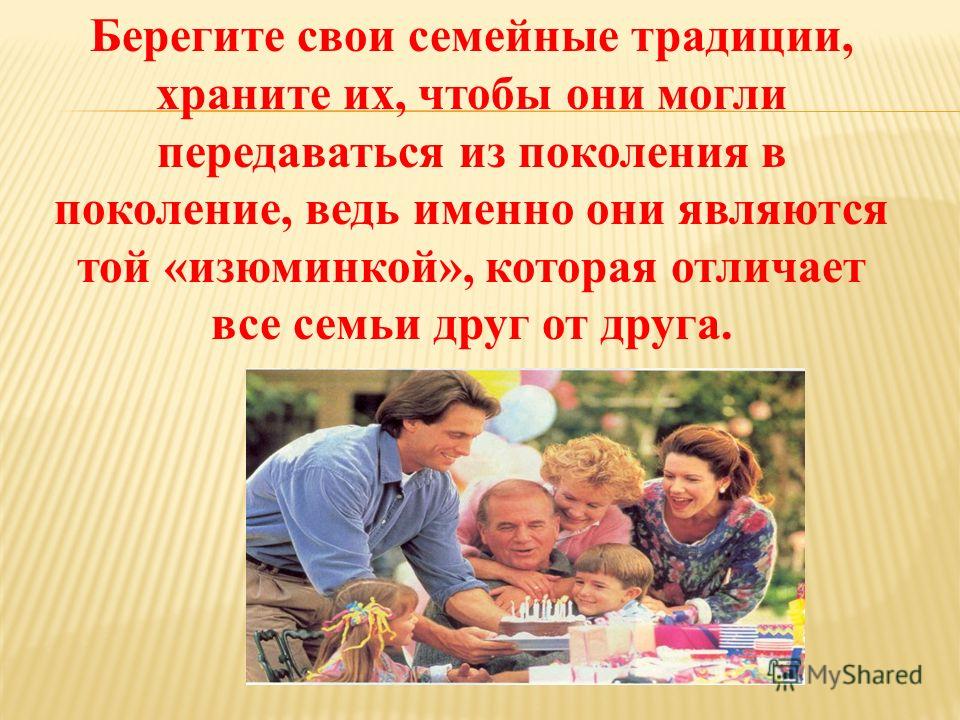 